De SZG-fietsfotozoektochtMet speciale dank aan onze sponsors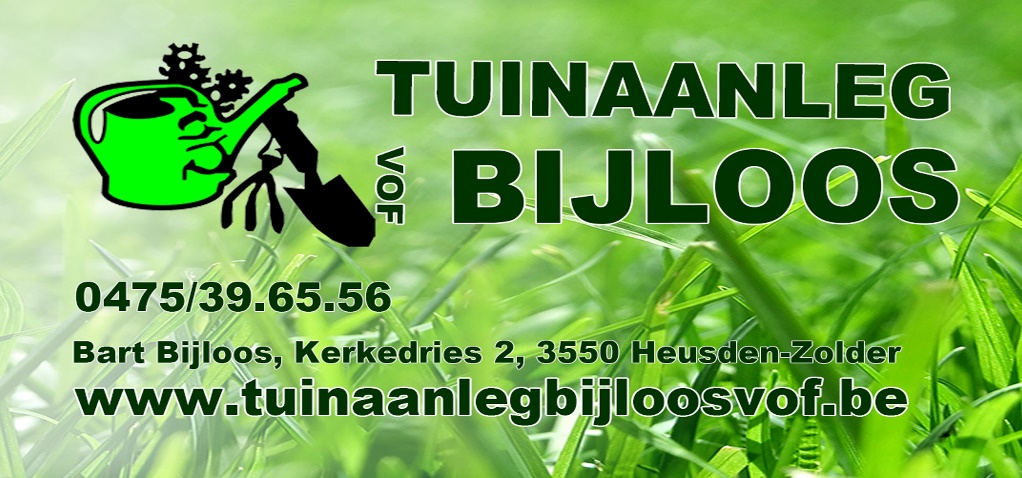 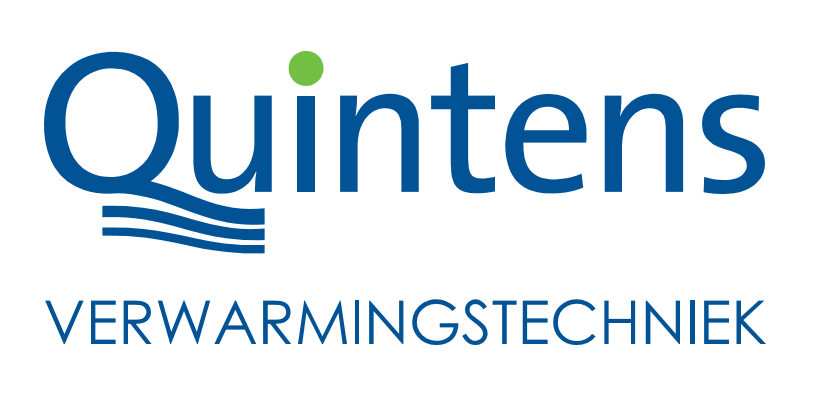 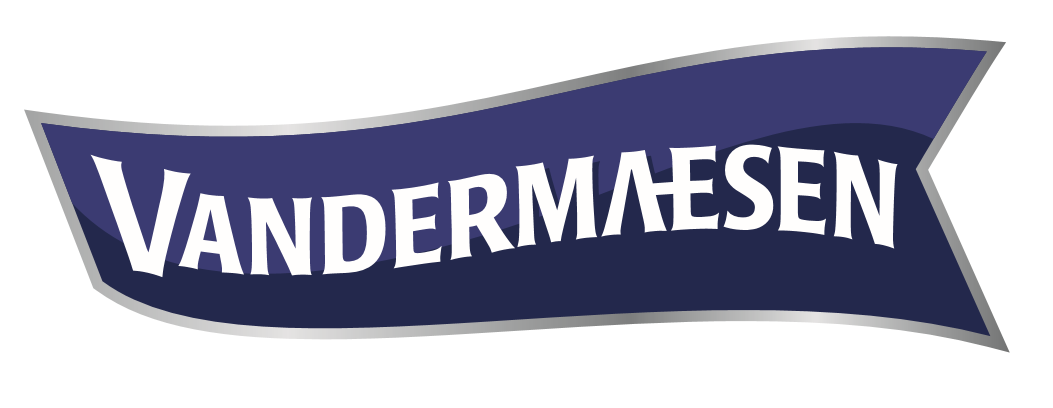 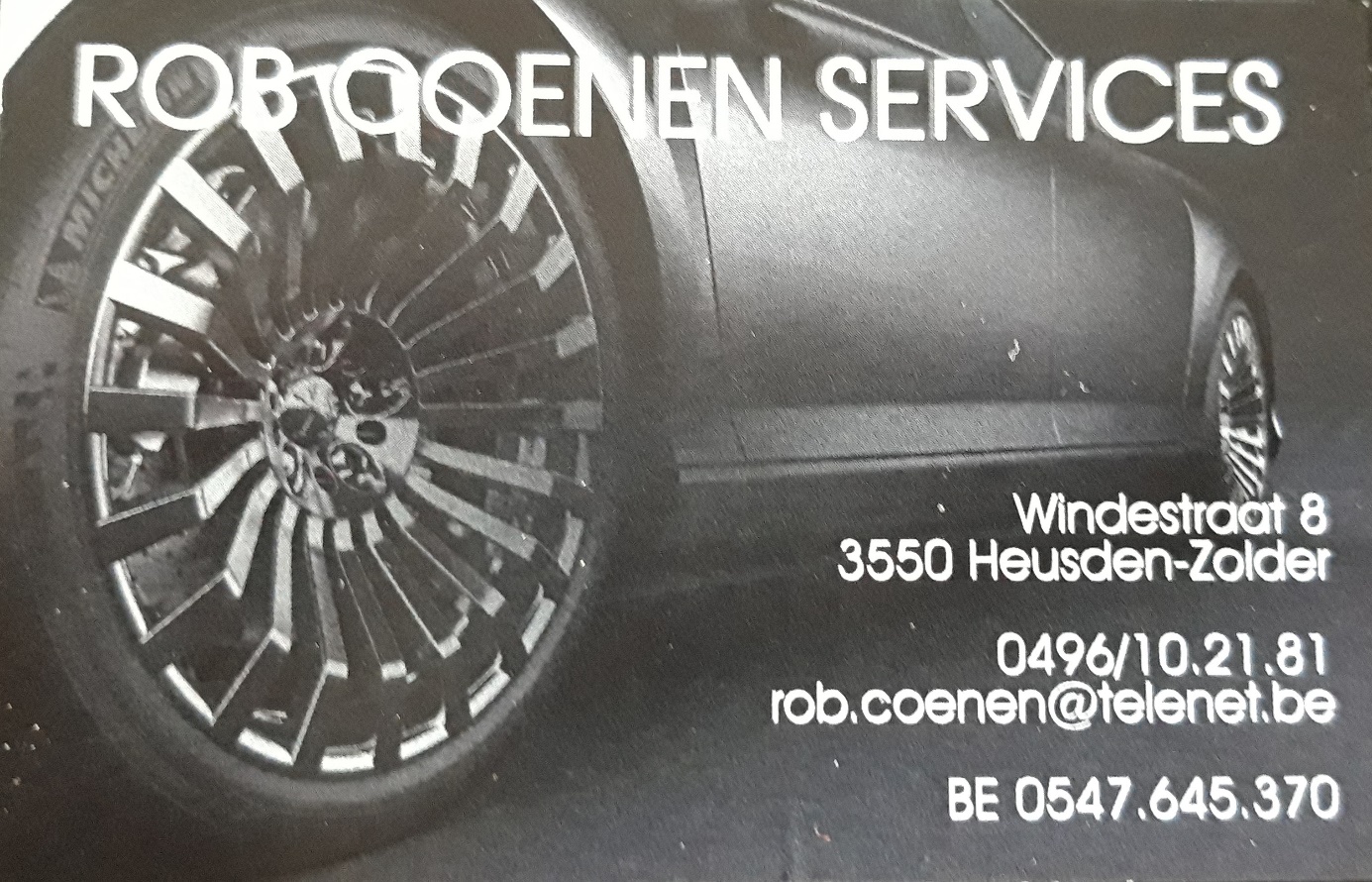 Beste inwonersHet hele spel zonder grenzen-circus was geregeld, maar toen kwam corona roet in het eten gooien.Heel het concept werd aangepast.  De hoofddoelstelling, mensen terug bij mekaar te brengen, bleef evenwel ongewijzigd.  Vanaf 1 juli kunnen jullie deze fietstocht downloaden.  Het antwoordblad kan je online doorsturen naar szgviversel@gmail.com of in de brievenbus deponeren van Steven Goris (Westlaan 127/1, 3550 H-Z) of van Elke Mertens (Dikkelstraat 54, 3550 H-Z).  Je kan Steven of Elke ook contacteren, via mail, indien je liever de versie afgeprint wil krijgen.  Op 30/08/2020 organiseren we aan “De Val” een gezellige namiddag.  Hier zal ook de winnaar zijn prijs ontvangen.  Het format hangt af van de regels die dan gelden.  Veiligheid staat voorop.We zullen U verder op de hoogte houden.  U kan steeds eens een kijkje nemen op onze fb-pagina spel zonder grenzen viversel.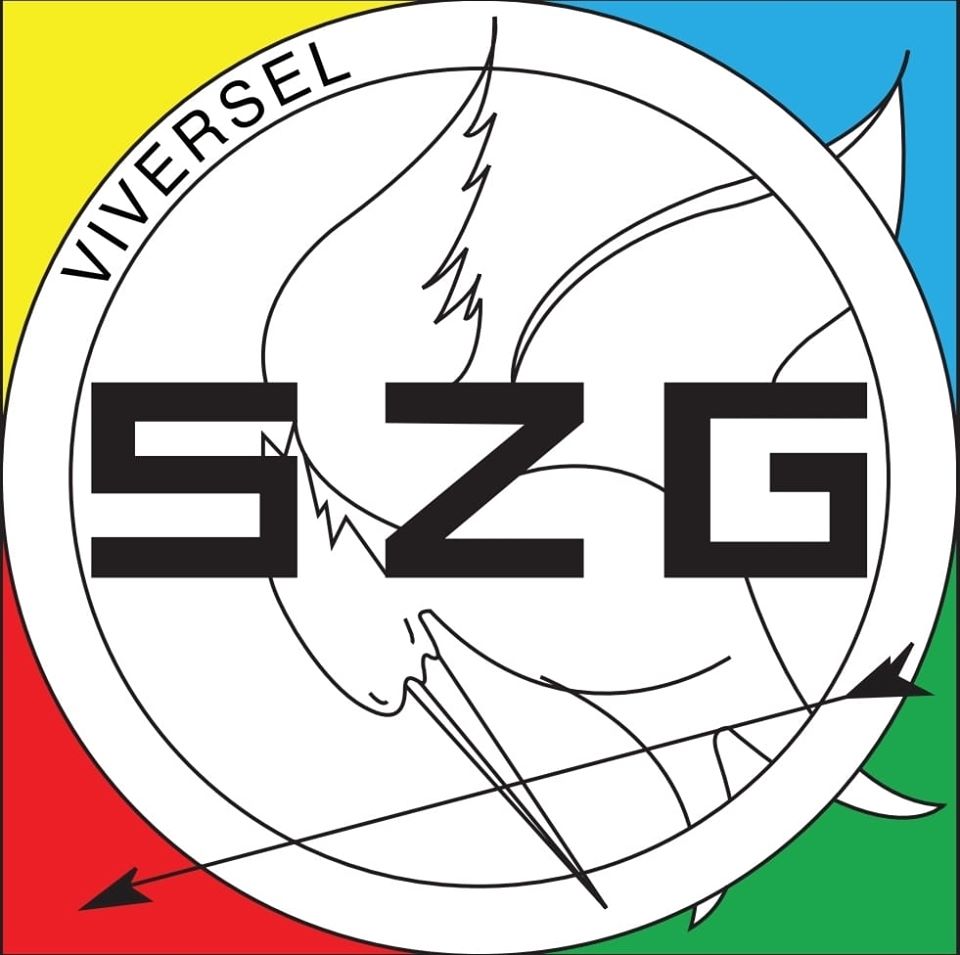 fietszoektocht 2020De afstand van de fietstocht bedraagt 30 km.  Het startpunt is de St.-Quirinuskerk in Viversel (Kerkstraat).  Halfweg passeer je opnieuw deze kerk en het is tevens ook het eindpunt.  Hierdoor kan je de fietstocht ook opsplitsen.Veel succes!Startpunt: St.-Quirinuskerk te Viversel: DEEL 1We vertrekken rechts (Kerkstraat) en slaan na een 100-tal meter links de Laarstraat in.Op het einde van de Laarstraat volgen we het jaagpad richting Hasselt.FOTO A + FOTO B300 m voor de brug van Stokrooie verlaat je het jaagpad (via een klein zandspoor).  Je volgt rechts.Kruispunt(je) rechtdoor, dit is de Kuilbergstraat.Vervolgens de schotelstraat (restaurant “Krom Ven”)Let op! De Stokrooieweg is een drukke baan!  Steek deze baan over en volg de Schotelstraat.Aan het verkeersbord H-Z, Bolderberg draaien we naar links, de Irislaan in.Daarna 1ste kruispunt rechts = HeidestraatFOTO CBlijven volgen tot we het een doodlopend punt tegenkomen.  Links, de Abelenlaan in.Je komt nu uit op de Zandstraat.  Hier steek je over en je fietst richting Bolderberg.Na een poosje fietsen, 1ste straat rechts, dit is “De Slogen”.FOTO DAls je deze straat uitrijdt, kom je aan de “Witte zaal” uit.Links richting rond punt.  Hier nemen we de tweede afslag.FOTO EWe rijden deze straat (Galgeneinde) bijna uit, tot je rechts de Regenbooglaan kan inrijden.Je hebt de befaamde PITS – Sterrenwacht hopelijk goed verteert !We blijven links aanhouden (richting Viversel)FOTO FEinde van de straat = Herderspad.  Steek over en links volgen.Bij de splitsing van het zwembad, steek je over en links aanhouden.  Blijf deze weg volgen en je zal het startpunt bereiken.FOTO GDe eerste 15 km zijn achter de rug.  DEEL 2Aan de kerk ziet U café “De Bierstal”.  U slaat daar rechts, de P. Douvenstraat in.Daarna gaat U links (Kerkedries).  Dit loopt dood.  Let op! U kiest nu niet voor het pad achter de zaal, maar wel voor zandpad (rechts).  U komt zo terecht in de Middenweg.Einde Middenweg = links omhoog (Pleinstraat) tot aan de Westlaan.Westlaan rechts volgen en daarna de brug bij “dokter Loosen” over.Achter de brug, onmiddellijk links (Jeugdlaan)FOTO H Vervolgens rechts (Meulkens)U volgt een stukje wat behoort tot het traject ‘stille wegen”.  Het “routeke” over richting Havenstraat.  U houdt rechts aan, zodat U in Ubbersel komt.Mangelbeekstraat volgen, daarna vervolgt U de weg rechtdoor (Obbeekstraat).FOTO ILet op! Drukke weg = Graaf de Theuxlaan!  Deze steekt U over (Schootstraat)Eerste straat links = Holleweg.Let op! Drukke weg = G. Gezellelaan!  Steek over (Heemstraat).FOTO JU blijft deze weg volgen tot U een “elektriciteitscabine” tegenkomt.  Hier slaat U links af (Kapelstraat)Transport Bielen = rechts = Dijkstraat.FOTO KVervolgens eerste straat links.Let op! Drukke weg = Beringersteenweg! Steek over (P. Beckerstraat)FOTO LDeze volgt U tot bijna op het einde.  U slaat links af = VroenwegFOTO MRotonde = 1ste afslag = EverselkiezelU komt uit op de Kanaalweg.U slaat rechts af en bijna onmiddellijk daarna links (Havenstraat).  En fietst vervolgens rechts (richting kanaal).U volgt het kanaal richting Hasselt.FOTO NVeldstraat inrijden. Einde Veldstraat = rechts (richting rotonde) 2de afslag (Kerkstraat).EINDE (kerk Viversel)FOTO O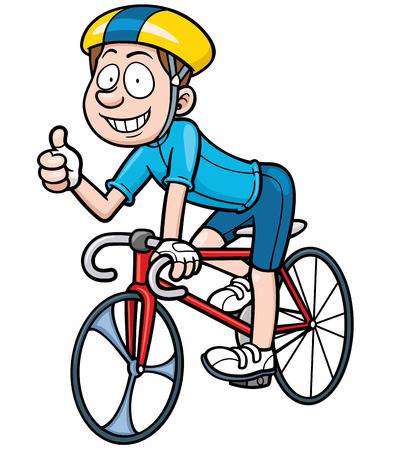 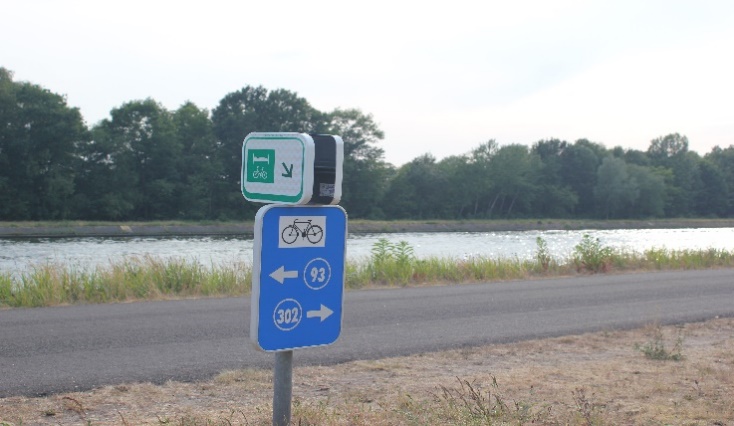 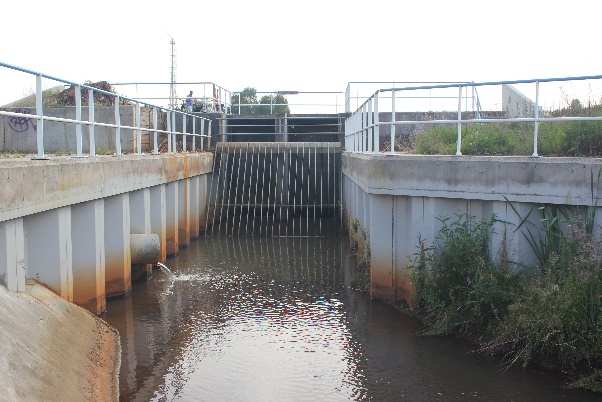 Foto A						Foto B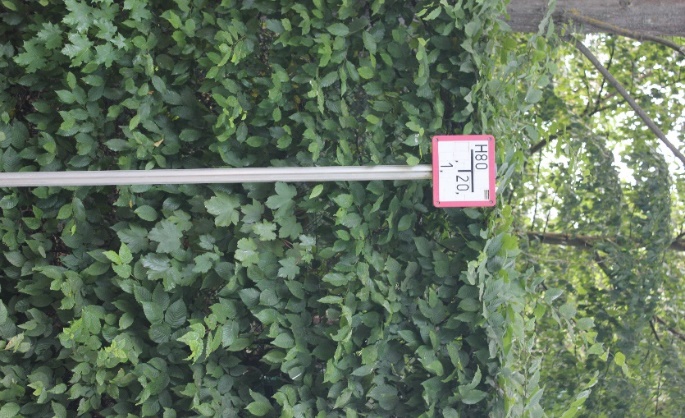 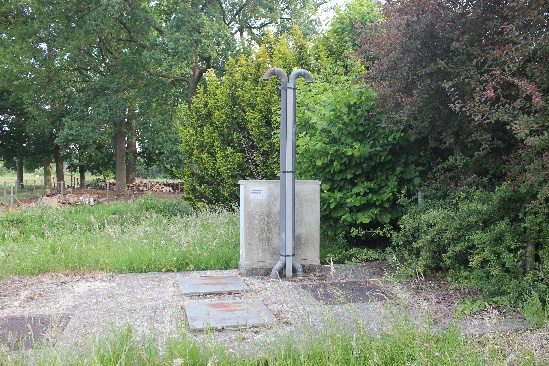 Foto C						Foto D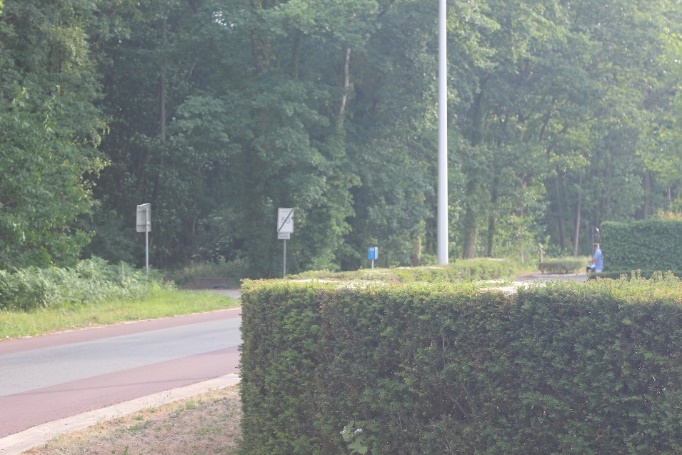 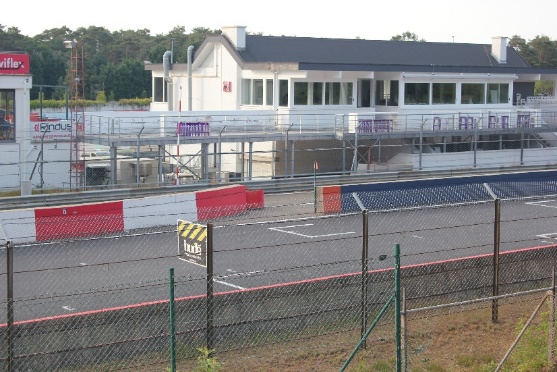 Foto E							Foto F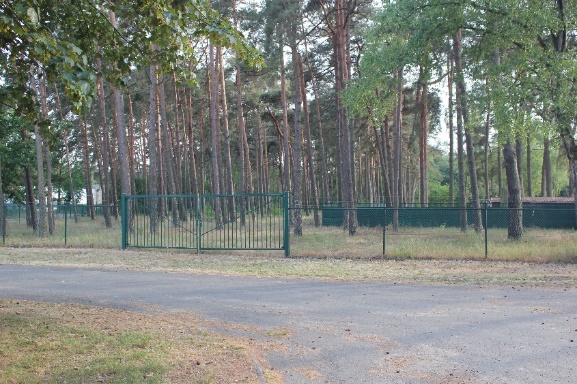 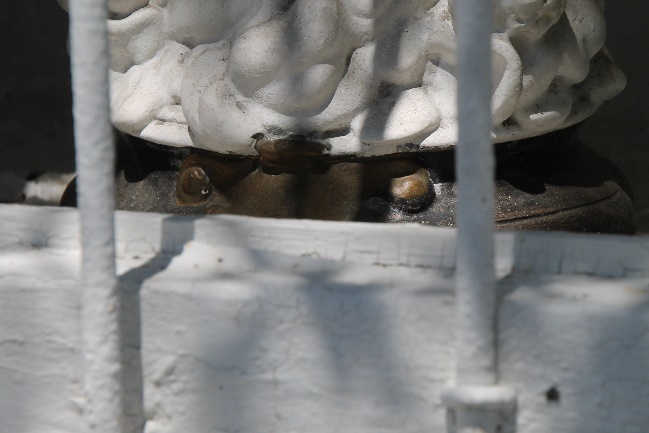 Foto G						Foto H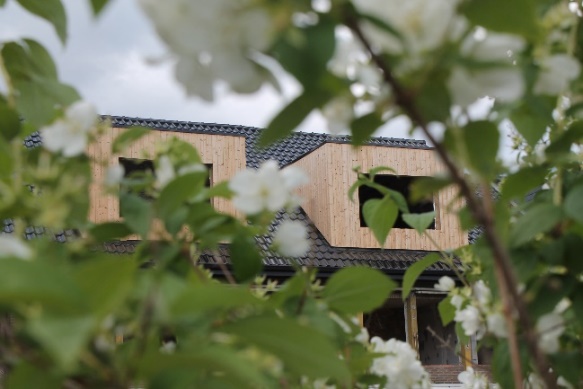 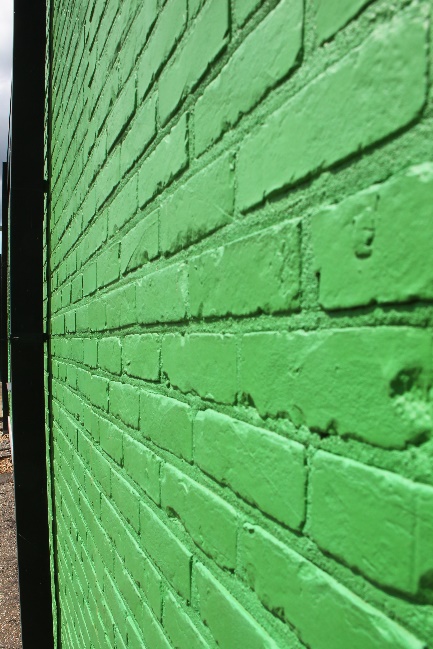 Foto I						Foto J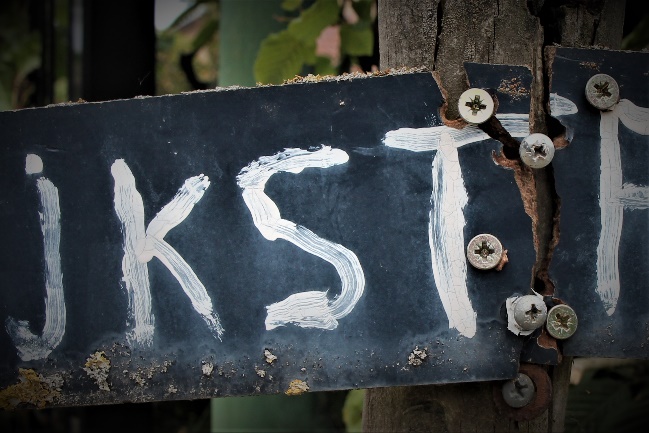 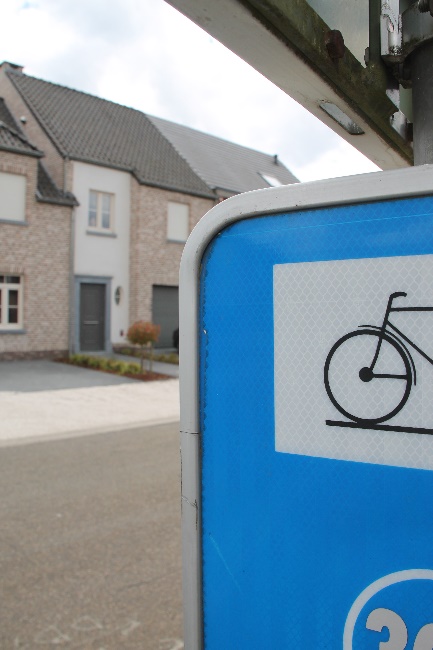 Foto K						Foto L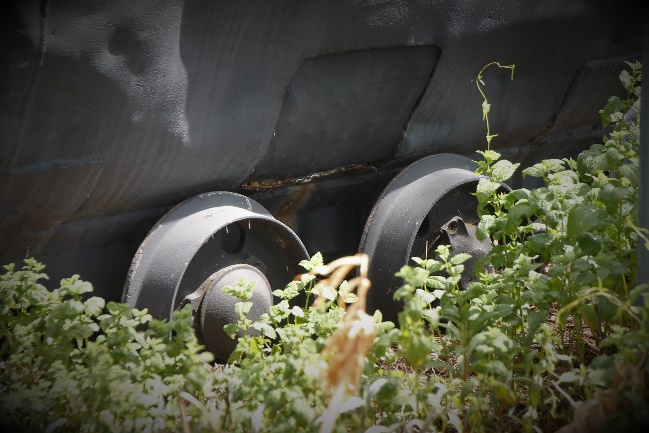 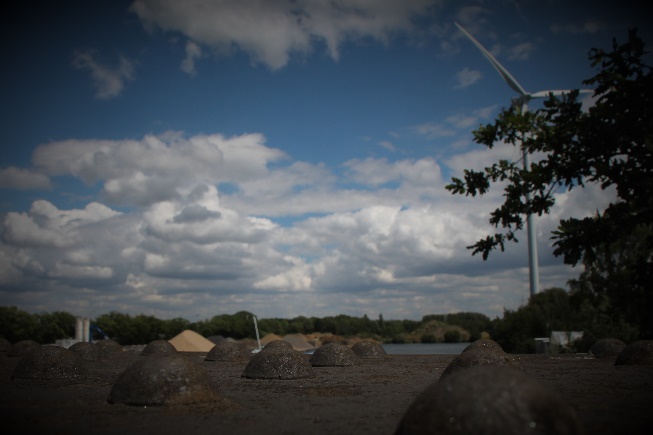 Foto M						Foto N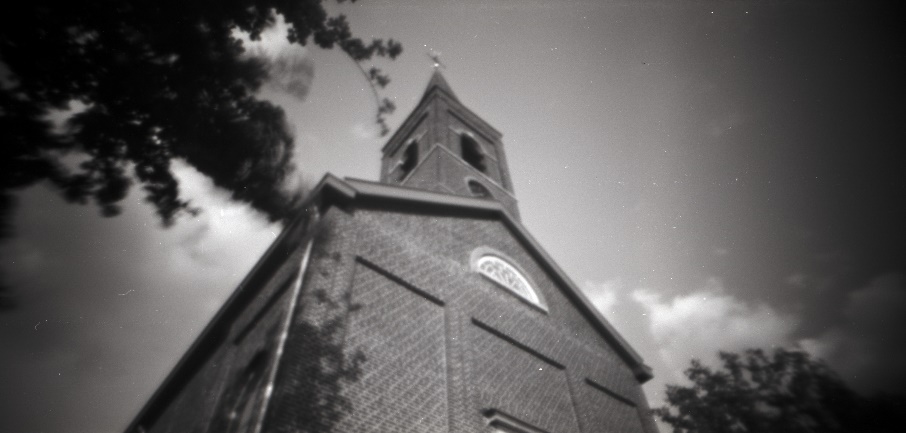 Foto OVRAGENRONDEFOTO AFoto A verwijst naar een beek.  We zoeken de beek waarin deze beek uitmondt.FOTO BDeze foto verwijst je naar een vakantieadres (het groene bordje met een bed).  Je gaat deze B&B ook passeren.  Hoeveel kamers telt dit vakantieverblijf?FOTO CDit infobordje wordt goed “bewaakt”.  Op enkele meters van dit bordje vinden jullie een ander bord.  Dit verwijst naar een hondenras.  Welk hondenras?FOTO DDeze foto verwijst naar een waterinstallatie.  Als je goed kijkt heeft deze ook een installatienummer.  Schrijf deze nummer op.FOTO EHeel Galgeneinde is “zone 50”.  Toch vind je ter hoogte van dit bord een klein straatje waar zone 50 stopt.  Welke straat(je) is dit?FOTO FU herkent een deel van het circuit en ook een gebouw op de achtergrond.  Wat is de naam van dit gebouw.FOTO GOp deze foto is het moeilijk om “het bos door de bomen te zien”.  Toch kon je op dit gedeelte van een bosrijke omgeving een gezellig familiespel spelen.  Welke leuke familieactiviteit kon je hier vroeger komen beoefenen?FOTO HDeze foto is een close-up.  Op het groter geheel staat een jaartal vermeld.  Welk jaartal?FOTO IU ziet een gedeelte van een gebouw.  Dit gebouw heeft een mooie kleur gekregen en ook een nieuwe functie.  Maar welke eetbare producten werden in het verleden hier verwerkt?FOTO JU ziet een pand dat ze aan het renoveren zijn.  Voor de renovatie was dit een café.  De naam van dit café lijkt en rijmt op een Afrikaans land.  Wat is de hoofdstad van dit Afrikaans land?FOTO KU ziet hier een gedeelte van een bewegwijzering.  Dit verwijst naar een huis.  Wat is het huisnummer van dit huis?FOTO LDit verkeersbordje verwijst naar het fietsroutenetwerk.  Boven dit plaatje hangt een ander bord.  Wat staat er op dit bord?FOTO MDeze foto verwijst naar een “gebruiksvoorwerp”.  Waar werd dit gebruikt?FOTO NDe voorkant van de foto is een moeilijkheidsgraad.  In de verte kan U een belangrijke hint vinden om de vraag op te lossen.  Wat is de naam van het bedrijf dat U “in de verte” ziet liggen.FOTO ODeze foto is gemaakt met een pinhole camera.  Deze camera is gebaseerd op een bepaald principe.  Welk principe?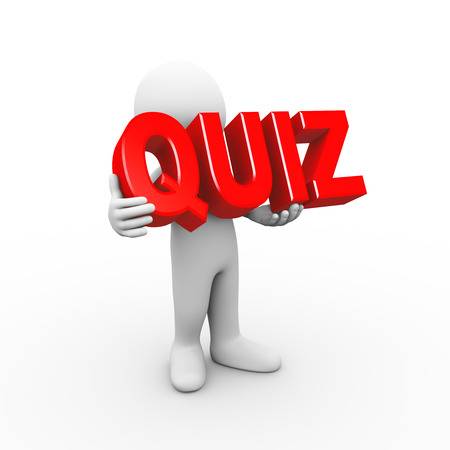 AntwoordbladFOTO AFOTO BFOTO CFOTO DFOTO EFOTO FFOTO GFOTO HFOTO IFOTO JFOTO KFOTO LFOTO MFOTO NFOTO OSCHIFTINGSVRAAG:Hanne Gevers, lokaal wielertalent, gaat de 30 km zo snel mogelijk afleggen.Wat is haar tijd?: ________________________________________________Gelieve je naam en adres op te geven, indien jullie de winnaars zijn…Naam: ________________________________________________________________Adres: ________________________________________________________________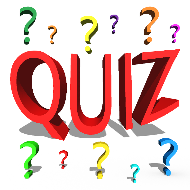 